Publicado en  el 28/08/2014 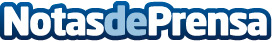 Kia Motors firma un acuerdo de inversión de mil millones de dólares para el establecimiento de una planta de fabricación en México A la ceremonia acudieron los principales ejecutivos de Kia y el Presidente de MéxicoDatos de contacto:KIA MotorsNota de prensa publicada en: https://www.notasdeprensa.es/kia-motors-firma-un-acuerdo-de-inversion-de_1 Categorias: Automovilismo Industria Automotriz http://www.notasdeprensa.es